                    Я, ученик 9 класса Муниципального общеобразовательного учреждения «Деевская средняя общеобразовательная школа» Петров Николай, проживающий в Свердловской области Алапаевском районе селе Деево, по улице Юбилейная,8-1, хочу рассказать о своем прадеде Быченкове Егоре Владимировиче, который  родился 17 апреля 1914 года в Брянской области. Когда началась война, и он ушёл на фронт, у него осталась жена и трое детей. Позже их деревню захватили немцы. Невыносимо тяжело жилось в оккупации. Моя прабабушка должна была и детей сохранить, и думать ежедневно о том, как там муж воюет. Жив ли он? А может уже погиб? Прадедушка воевал на Западном фронте и вскоре попал в плен. Долгое время он находился в концлагере. «Нечеловеческие условия, как выжил, сам не знаю»- говорил он. После плена, когда их освободили и прадедушке удалось доказать, что он попал в плен раненым, в составе Красной армии он дошёл до Берлина. Я горжусь, что мой прадедушка участвовал в Параде Победы на Красной Площади в Москве в 1945 году. Это была великая честь и когда мне удается посмотреть кадры кинохроники парада на Красной площади, я стараюсь смотреть очень внимательно, а вдруг я его увижу. Я родился в 2005 году, и, конечно, видел его только на фотографии. Мой отец всегда мне рассказывал о своем дедушке, они с ним были очень близки. Мы живем на Урале и мои бабушка с дедушкой свозили меня на Брянщину, я побывал у него на могиле, положил цветы  и я поклялся, что никогда не посрамлю дедушкину честь. Я горжусь, что у нас в роду были настоящие солдаты. Мой прадед награждён медалями «За взятие Берлина» и «За Победу над Германией в Великой Отечественной войне». Умер 16 апреля 1998 года.9 мая я снова пройду в Бессмертном полку с портретом прадедушки.К сожалению, у нас не сохранилось ни одной фотографии  в военной  форме дедушки, моя бабушка говорит, что он не любил фотографироваться.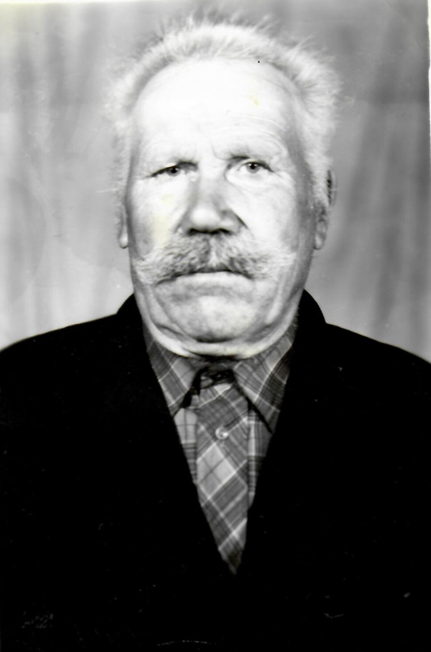 